Кемеровский городской Совет
народных депутатов
седьмой созыв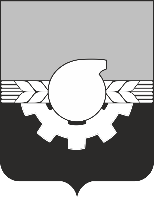 девятнадцатое заседаниеРЕШЕНИЕот 25.11.2022	№ 137О внесении изменений в постановление Кемеровского городского Совета народных депутатов от 28.10.2005 № 276 «О порядке организации и проведения публичных слушаний, общественных обсуждений в городе Кемерово»В соответствии со статьей 28 Федерального закона от 06.10.2003 
№ 131-ФЗ «Об общих принципах организации местного самоуправления 
в Российской Федерации», статьей 21 Устава города Кемерово, Кемеровский городской Совет народных депутатовРЕШИЛ:1. Внести в постановление Кемеровского городского Совета народных депутатов от 28.10.2005 № 276 «О порядке организации и проведения публичных слушаний, общественных обсуждений в городе Кемерово» (далее – постановление) следующие изменения:1.1. Пункт 4 постановления изложить в следующей редакции:«4. Контроль за исполнением настоящего постановления возложить на комитет Кемеровского городского Совета народных депутатов по развитию местного самоуправления и безопасности (А.А. Курасов).».1.2. Абзац 1 пункта 3.2 приложения к постановлению дополнить предложением следующего содержания: «Информирование о времени и месте проведения публичных слушаний осуществляется с использованием платформы обратной связи федеральной государственной информационной системы «Единый портал государственных 
и муниципальных услуг (функций)» (далее – ПОС).». 1.3. Пункт 3.3 приложения к постановлению дополнить абзацем следующего содержания: «Представление замечаний и предложений по проекту с использованием ПОС обеспечивается после прохождения авторизации на Едином портале государственных и муниципальных услуг (функций). Замечания и предложения по проекту могут быть представлены с использованием ПОС с даты размещения проекта путем направления замечаний и предложений по проекту, а также сведений о своих фамилии, имени, отчестве (при наличии), реквизитах основного документа, удостоверяющего личность гражданина, дате рождения 
и адресе регистрации по месту жительства.».2. Опубликовать настоящее решение в газете «Кемерово» и на сайте «Электронный бюллетень органов местного самоуправления города Кемерово» (электронный адрес в информационно-телекоммуникационной сети Интернет – pravo-kemerovo.ru).3. Настоящее решение вступает в силу после его официального опубликования.4. Контроль за исполнением данного решения возложить на комитет Кемеровского городского Совета народных депутатов по развитию местного самоуправления и безопасности (А.А. Курасов).Председатель 
Кемеровского городского Совета народных депутатов                                                                 Ю.А. АндреевГлава города                                                                                         Д.В. Анисимов